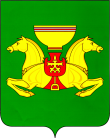 РАСПОРЯЖЕНИЕот 19.09.2023                                       с. Аскиз			                       № 484-рВ связи с наступлением осеннего понижения температуры наружного воздуха на территории Аскизского района, в соответствии со  ст.ст.35, 40 Устава муниципального образования Аскизский район от 20.12.2005 года:   1. Рекомендовать главам Аскизского, Бискамжинского, Вершино-Тейского поссоветов и Кызласского сельсовета Аскизского района, а также  руководителям муниципальных учреждений Аскизского района:        1.1.  Начало отопительного сезона определить при соблюдении следующих  условий: среднесуточная температура наружного воздуха в течение 5-ти суток подряд ниже +8°С.        1.2. Подготовить распорядительный документ о начале отопительного        сезона 2023-2024 годов на своих территориях.	    2.  На территории Аскизского, Бельтирского, Пуланкольского, Усть-Камыштинского и Усть-Чульского сельсоветов Аскизского района начать отопительный сезон 2023-2024 годов с 25.09.2023 г.   3.    Опубликовать настоящее распоряжение в газете «Аскизский труженик» и разместить на официальном сайте Администрации Аскизского района Республики Хакасия.   4.  Контроль за исполнением настоящего распоряжения возложить на заместителя главы Администрации Аскизского района Республики Хакасия Н.С. Асочакова.Глава Администрации                                                                     А.В. ЧелтыгмашевРоссийская ФедерацияАдминистрацияАскизского районаРеспублики Хакасия Россия ФедерациязыХакас РеспубликазынынАсхысаймаFынынустаF-пастааО начале отопительного сезона 2023-2024 годов на территорииАскизского района Республики Хакасия